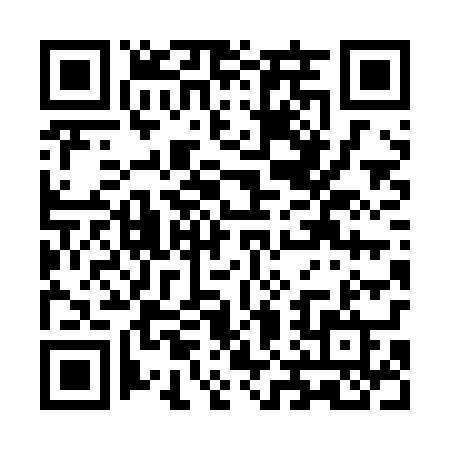 Ramadan times for Miodowko, PolandMon 11 Mar 2024 - Wed 10 Apr 2024High Latitude Method: Angle Based RulePrayer Calculation Method: Muslim World LeagueAsar Calculation Method: HanafiPrayer times provided by https://www.salahtimes.comDateDayFajrSuhurSunriseDhuhrAsrIftarMaghribIsha11Mon4:044:046:0211:483:385:365:367:2612Tue4:024:026:0011:483:395:385:387:2813Wed3:593:595:5711:483:415:405:407:3014Thu3:573:575:5511:483:425:415:417:3315Fri3:543:545:5211:473:445:435:437:3516Sat3:513:515:5011:473:455:455:457:3717Sun3:483:485:4711:473:475:475:477:3918Mon3:463:465:4511:463:485:495:497:4119Tue3:433:435:4311:463:505:515:517:4320Wed3:403:405:4011:463:515:535:537:4521Thu3:373:375:3811:463:535:545:547:4822Fri3:343:345:3511:453:545:565:567:5023Sat3:323:325:3311:453:565:585:587:5224Sun3:293:295:3011:453:576:006:007:5425Mon3:263:265:2811:443:596:026:027:5626Tue3:233:235:2511:444:006:046:047:5927Wed3:203:205:2311:444:016:056:058:0128Thu3:173:175:2111:434:036:076:078:0329Fri3:143:145:1811:434:046:096:098:0630Sat3:113:115:1611:434:066:116:118:0831Sun4:084:086:1312:435:077:137:139:111Mon4:054:056:1112:425:087:157:159:132Tue4:024:026:0812:425:107:167:169:153Wed3:583:586:0612:425:117:187:189:184Thu3:553:556:0412:415:127:207:209:205Fri3:523:526:0112:415:147:227:229:236Sat3:493:495:5912:415:157:247:249:267Sun3:463:465:5612:405:167:267:269:288Mon3:423:425:5412:405:187:277:279:319Tue3:393:395:5212:405:197:297:299:3410Wed3:363:365:4912:405:207:317:319:36